8U189 - Transit 2006.5 - RWD (задний привод) - Болты крепления ведомой шестерни главной передачи заднего мостаДата публикации: 23.01.09Дата истечения: 25.06.10[Страница HTML, доступная для печати] 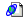 [Страница HTML, доступная для печати] КРАТКАЯ ИНФОРМАЦИЯВ небольшом количестве автомобилей Transit RWD при изготовлении использованы болты крепления ведомой шестерни главной передачи, не соответствующие норме по показателям твердости. Вследствие этого возникает риск поломки болтов, в результате чего возможны серьезные повреждения моста. Следует проверить номер моста в соответствии с этими инструкциями; на тех мостах, в которых присутствует описанное состояние, следует заменить болты крепления ведомой шестерни.ТРЕБУЕМЫЕ ЗАПАСНЫЕ ЧАСТИПОЛУЧЕНИЕ ЗАПАСНЫХ ЧАСТЕЙЗапасные части следует получить, используя обычно применяемый вами процесс размещения заказов на запасные части.Проверка номера моста / замена болтов (если требуется)ПРОЦЕДУРЫ ВОЗМЕЩЕНИЯ РАСХОДОВОформление претензийТребования о возмещении расходов, связанных с описываемыми работами, следует оформлять в соответствии с обычными процедурами подачи претензий по специальным программам обслуживания. Эти процедуры описаны в разделе ‘J’ руководства по гарантийному обслуживанию. Важно, чтобы оформление и подача претензий, связанных с этой кампанией, осуществлялось в приоритетном порядке. Это необходимо для точного контроля за количеством откликов клиентов и для исключения автомобилей из раздела “Непройденные специальные программы обслуживания” системы OASIS.Нормы рабочего времени и коды операцийПримечание: По претензии, в которой указан один из перечисленных ниже кодов операций, выплачивается сумма, включающая И указанное время выполнения работ, И стоимость соответствующих запасных частей. Подавать какие-либо дополнительные претензии не требуется.Укажите следующую информацию:Если выявлены какие-либо повреждения заднего моста, непосредственно связанные с выходом из строя болтов крепления ведомой шестерни главной передачи, оформите накладную на материалы.Снятые элементы требуется привести в неработоспособное состояние и утилизировать на месте.Претензии не будут приниматься после истечения срока этой кампании, указанного в информационном бюллетене.КРАТКАЯ ИНФОРМАЦИЯВ небольшом количестве автомобилей Transit RWD при изготовлении использованы болты крепления ведомой шестерни главной передачи, не соответствующие норме по показателям твердости. Вследствие этого возникает риск поломки болтов, в результате чего возможны серьезные повреждения моста. Следует проверить номер моста в соответствии с этими инструкциями; на тех мостах, в которых присутствует описанное состояние, следует заменить болты крепления ведомой шестерни.ТРЕБУЕМЫЕ ЗАПАСНЫЕ ЧАСТИПОЛУЧЕНИЕ ЗАПАСНЫХ ЧАСТЕЙЗапасные части следует получить, используя обычно применяемый вами процесс размещения заказов на запасные части.Проверка номера моста / замена болтов (если требуется)ПРОЦЕДУРЫ ВОЗМЕЩЕНИЯ РАСХОДОВОформление претензийТребования о возмещении расходов, связанных с описываемыми работами, следует оформлять в соответствии с обычными процедурами подачи претензий по специальным программам обслуживания. Эти процедуры описаны в разделе ‘J’ руководства по гарантийному обслуживанию. Важно, чтобы оформление и подача претензий, связанных с этой кампанией, осуществлялось в приоритетном порядке. Это необходимо для точного контроля за количеством откликов клиентов и для исключения автомобилей из раздела “Непройденные специальные программы обслуживания” системы OASIS.Нормы рабочего времени и коды операцийПримечание: По претензии, в которой указан один из перечисленных ниже кодов операций, выплачивается сумма, включающая И указанное время выполнения работ, И стоимость соответствующих запасных частей. Подавать какие-либо дополнительные претензии не требуется.Укажите следующую информацию:Если выявлены какие-либо повреждения заднего моста, непосредственно связанные с выходом из строя болтов крепления ведомой шестерни главной передачи, оформите накладную на материалы.Снятые элементы требуется привести в неработоспособное состояние и утилизировать на месте.Претензии не будут приниматься после истечения срока этой кампании, указанного в информационном бюллетене.